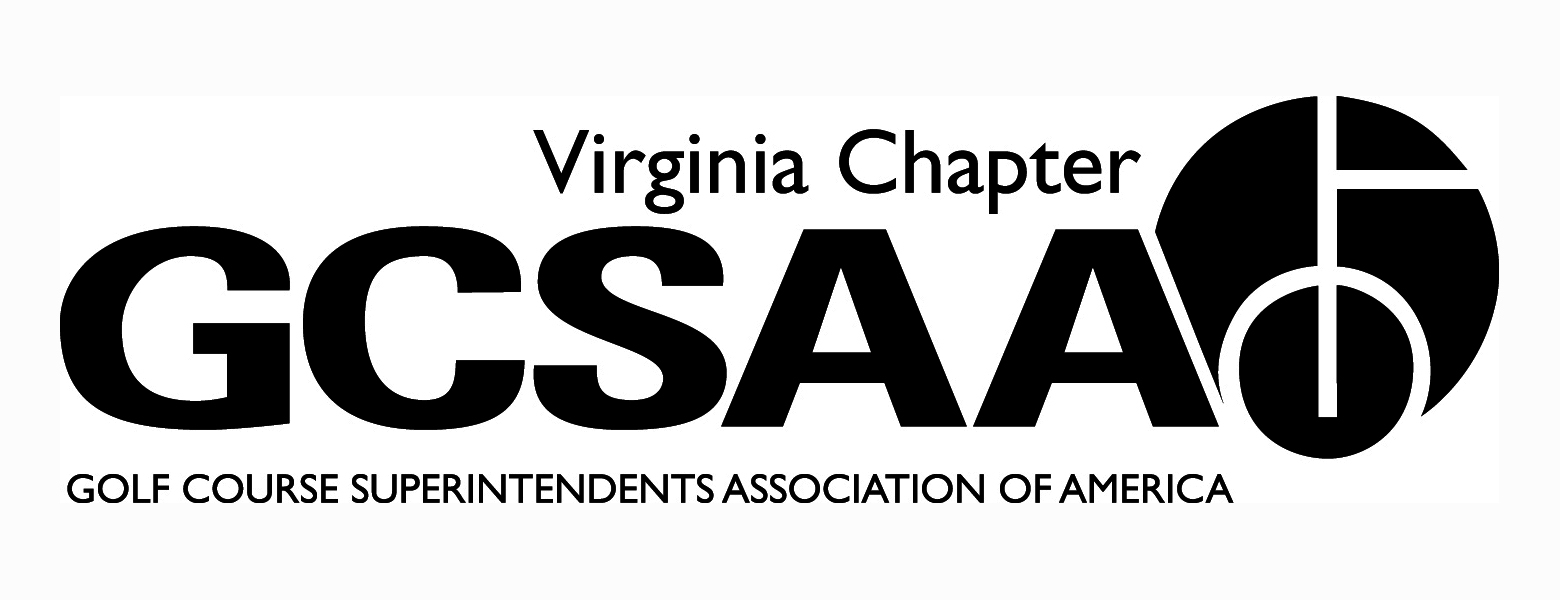  GOLF COURSE SUPERINTENDENTS ASSOCIATIONANNUAL MEETING Country Club7:00 P.M., TUESDAY, JANUARY 28, 2014MEETING MINUTESAttendance – Matt Boyce, Jeff Holliday, Chris Petrelli, Mark Cote, Shawn Gill, Dan Taylor, Scott Cornwell, Bill Keene, Rob Wilmans, Chad Karr, Members and Guests of VGCSAI	Call to Order/Welcome at approximately 8 pm (Matt Boyce, President)II	Recognition of Special Guests (Boyce)III	Treasurer’s Report (Cote)			Association remains in sound financial position in 2013			Assets at year end approx $70K with no outstanding liabilities at year-end			Majority of reserves with Northwestern MutualIV	2013 Year in Review (Boyce)		Boyce highlighted the activities and successes of 2013V	Introduction of 2014 Board & New President, Jeff Holliday (Boyce)New members are as follows Mark Cote (Secretary/Treasurer) Scott Cornwell (External VP for SVTA), Larry Adcock (Associate) and Chad Karr(Assistants)V	Recognition of Retiring Board Members (Holliday)Personally thanked retiring board members – Aaron Evans, Steve Dorer, Jeff Berg, Dave LewallenVI	Special Awards (Holliday) – Donations were made by the following companiesClub Car BMP Presentation (Michael Pastirik)Helena BMP Announcement (Tommy Adams)Buy Sod Scholarship Presentation (John Robertson)VII	VGCSA Awards (Keene) – Keene presented the following awards on behalf of VGCSAVGCSA Scholarship Recipient – Paul DelagrangeEnvironmental Stewardship Award – Cutler Robinson, CGCSDistinguished Service Award – Phil Bailey, CGCSPresident’s Award – Bobby JenkinsVIII	A Vision for VGCSA (Holliday)Holliday emphasized maintaining our vision, strong leadership and the standing of our associationIX	Adjourn – the meeting was adjourned at approximately 9 pm --Submitted by Mark Cote, Secretary/Treasurer